НАЦИОНАЛНО СРЕДНО УЧИЛИЩЕ „СОФИЯ“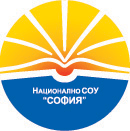 1618 София, бул. „Монтевидео“ 21, тел./факс: 02 9559892, e-mail: nsou151@abv.bg, web: www.nsousofia.orgАНКЕТНА КАРТАУченик:......................................................................................................................................./име, презиме, фамилия/Дата и място на раждане:.............................................гр./с...................................................ЕГН:...........................................................Личен лекар:............................................................................................................................../име, адрес, телефон/Зъболекар: ................................................................................................................................./име, адрес, телефон/Как ще идва и ще се прибира от училище детето? .................................................................................................................................................................................................................................................................................................................................................................................................................................................../име, фамилия и подпис на попълнилия анкетната карта/Данни за родителитеМайкаБащаТри имена                                        Три имена                                        Три имена                                        ПрофесияМестоработаСлужебен телефонДомашен адресМобилен телефонОКС /подчертайте вярнотодоктор, магистър, бакалавър, проф. бакалавър, средно общо, средно с ПК, основно, началнодоктор, магистър, бакалавър, проф. бакалавър, средно общо, средно с ПК, основно, началноСемейно положениеУпражнява ли родителски праваДА / НЕДА / НЕ